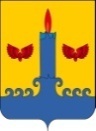 ДУМА СВЕЧИНСКОГО МУНИЦИПАЛЬНОГО ОКРУГА КИРОВСКОЙ ОБЛАСТИПЕРВОГО СОЗЫВАРЕШЕНИЕ24.12.2020		                                                                                                   № 7/90пгт СвечаО внесении изменений в решение Свечинской районной Думы Свечинского района Кировской области от 08.09.2020 № 47/364В соответствии с Федеральным законом от 06.10.2003  № 131-ФЗ «Об общих принципах организации местного самоуправления в Российской Федерации», Законом Кировской области от 20.12.2019 № 331-ЗО «О преобразовании некоторых муниципальных образований Кировской области и наделении вновь образованных муниципальных образований статусом муниципального округа» Дума Свечинского муниципального округа РЕШИЛА:Внести и утвердить изменения в перечень имущества, безвозмездно передаваемого из муниципальной собственности муниципального образования Свечинский муниципальный район Кировской области в муниципальную собственность вновь образованного муниципального образования Свечинский муниципальный округ Кировской области, утвержденный решением Свечинской районной Думы от 08.09.2020 № 47/364 «Об утверждении Перечня  муниципального имущества муниципального образования Свечинский муниципальный район Кировской области, необходимого для решения вопросов местного значения и подлежащего безвозмездной передаче в муниципальную собственность Свечинский муниципальный округ Кировской области». Прилагаются.Внести и утвердить изменения в Перечень имущества, закрепленного на праве оперативного управления, передаваемого из муниципальной собственности муниципального образования Свечинский муниипальный район Кировской области в муниципальную собственность вновь образованного муниципального образования Свечинский муниципальный округ Кировской области, утвержденный решением Свечинской районной Думы от 08.09.2020 № 47/364 «Об утверждении Перечня  муниципального имущества муниципального образования Свечинский муниципальный район Кировской области, необходимого для решения вопросов местного значения и подлежащего безвозмездной передаче в муниципальную собственность Свечинский муниципальный округ Кировской области». Прилагаются.Глава Свечинского муниципального округа			 Н.Д. Бусыгин	 Председатель ДумыСвечинского муниципального округа                                      С.А. ШабановУТВЕРЖДЕНЫрешением Думы Свечинскогомуниципального округаКировской областиот 24.12.2020 № 7/90ИЗМЕНЕНИЯ В ПЕРЕЧЕНЬ                                                                                                                                                                                            имущества, безвозмездно передаваемого из муниципальной собственности муниципального образования Свечинский муниипальный район Кировской области в муниципальную собственность вновь образованного муниципального образования Свечинский муниципальный округ Кировской области                                                                                                                                                        УТВЕРЖДЕНЫрешением Думы Свечинскогомуниципального округаКировской областиот 24.12.2020  № 7/90ИЗМЕНЕНИЯ В ПЕРЕЧЕНЬимущества, закрепленного на праве оперативного управления, передаваемого из муниципальной собственности муниципального образования Свечинский муниипальный район Кировской области в муниципальную собственность вновь образованного муниципального образования Свечинский муниципальный округ Кировской области________________№п/пВидимуществаНаименованиеобъектаМестонахождениеобъекта (адрес)Технические характеристикиобъекта (год выпуска,площадь, реестровыйномер)Балансоваястоимостьобъекта(рублей)Основание нахожденияобъекта у юридическоголица (вид документа,дата, номер)3. Движимое имущество:Движимое имущество:Движимое имущество:Движимое имущество:Движимое имущество:Движимое имущество:3.31Дверь металлическая «ДМ СтройГост РФ 5-1 205*96 левая,(3-1, 45, антик медь)»Кировская обл., Свечинский район, пгт. Свеча, ул. Коммунистическая, д.5,  кв. 152020г13500,00Муниципальный контракт № 189 от 03.12.2020 г.3.32Водонагреватель EDISSON  ER50VКировская обл., Свечинский район, пгт. Свеча, ул. Коммунистическая, д.5,  кв. 152020г9500,00Муниципальный контракт № 189 от 03.12.2020 г.3.33Умывальник с пьедесталом «ВИКТОРИЯ»Кировская обл., Свечинский район, пгт. Свеча, ул. Коммунистическая, д.5,  кв. 152020г3000,00Муниципальный контракт № 189 от 03.12.2020 г.3.34Смеситель ванна-раковинаКировская обл., Свечинский район, пгт. Свеча, ул. Коммунистическая, д.5,       кв. 152020г3200,00Муниципальный контракт № 189 от 03.12.2020 г.3.35Фурнира, трубы полипропилен R20Кировская обл., Свечинский район, пгт. Свеча, ул. Коммунистическая, д.5,       кв. 152020г1800,00Муниципальный контракт № 189 от 03.12.2020 г.4.Иное имущество:Иное имущество:Иное имущество:Иное имущество:Иное имущество:Иное имущество:4.4Тепловые сетиКировская область, Свечинский район, пгт. Свеча, от здания детского сада «Теремок» корпус №1 ул. Культуры, д. 8 до здания детского сада «Теремок»  корпус №4 ул. Ленина 11а 2012 г.1,00Акт «О выявлении муниципального имущества муниципального образования Свечинский муниципальный район Кировской области» от 28.09.2020 г.,Nп/пВидимуществаНаименованиеобъектаМестонахождениеобъекта (адрес)Технические характеристикиобъекта (год выпуска,площадь, реестровыйномер)Балансоваястоимостьобъекта(рублей)Основание нахожденияобъекта у юридического лица (вид документа,дата, номер)1.Муниципальные учрежденияМуниципальные учрежденияМуниципальные учрежденияМуниципальные учрежденияМуниципальные учрежденияМуниципальные учреждения      1.9Администрация Свечинского района Кировской областиАдминистрация Свечинского района Кировской областиАдминистрация Свечинского района Кировской областиАдминистрация Свечинского района Кировской областиАдминистрация Свечинского района Кировской областиАдминистрация Свечинского района Кировской области1.9.225Принтер лазерный HP Color LaserJet 150nwКировская обл., Свечинский район, пгт. Свеча, ул. Октябрьская, д.202020 г.17 392,37Муниципальный контракт № 197 от 16.12.2020 г.1.9.226Принтер лазерный Kyocera P2335dn (A4, 35ppm, 1200dpi, 256Mb, Dupex, USB/LAN)Кировская обл., Свечинский район, пгт. Свеча, ул. Октябрьская, д.202020 г.16 618,00Муниципальный контракт № 197 от 16.12.2020 г.1.9.227МФУ лазерный HP LaserJet Pro M428fdw, A4, лазерныйКировская обл., Свечинский район, пгт. Свеча, ул. Октябрьская, д.202020 г.35 328,15Муниципальный контракт № 197 от 16.12.2020 г.1.9.228Переплетная машина Fellowes PulsarКировская обл., Свечинский район, пгт. Свеча, ул. Октябрьская, д.202020 г.17 700,79Муниципальный контракт № 197 от 16.12.2020 г.1.9.229Моноблок ACER Aspire C 22-820, 21.5”, Intel Celeron J4025D, 4ГБ, 128 ГБ SSD, Intel UHD Graphics 600, Windows 10 Home, серебристый и черный (dq. bdxer.004)Кировская обл., Свечинский район, пгт. Свеча, ул. Октябрьская, д.202020 г.34 480,00Муниципальный контракт № 197 от 16.12.2020 г.1.9.230Компьютер IRU Office 312, Intel Pentium Gold G5420, DDR4, 8ГБ, 240 ГБ SSD, Intel UHD Graphics 610, Windows 10 Home, черный (1418006)Кировская обл., Свечинский район, пгт. Свеча, ул. Октябрьская, д.202020 г.28 875,00Муниципальный контракт № 197 от 16.12.2020 г.1.9.231Компьютер IRU Office 312, Intel Pentium Gold G5420, DDR4, 8ГБ, 240 ГБ SSD, Intel UHD Graphics 610, Windows 10 Home, черный (1418006)Кировская обл., Свечинский район, пгт. Свеча, ул. Октябрьская, д.202020 г.28 875,00Муниципальный контракт № 197 от 16.12.2020 г.1.9.232Компьютер IRU Office 312, Intel Pentium Gold G5420, DDR4, 8ГБ, 240 ГБ SSD, Intel UHD Graphics 610, Windows 10 Home, черный (1418006)Кировская обл., Свечинский район, пгт. Свеча, ул. Октябрьская, д.202020 г.28 875,00Муниципальный контракт № 197 от 16.12.2020 г.1.9.23321.5” Моноблок Lenovo Ideacentre A340-22IGM (F0EA006KRK) (FHD) Pentium J5040/8GB/256GB SSD/WIFI/KB+M/DOS/ WhiteКировская обл., Свечинский район, пгт. Свеча, ул. Октябрьская, д.202020 г.33 319,02Муниципальный контракт № Л 36-004625 от 20.11.2020 г.1.9.234Монитор ASUS VP228DEКировская обл., Свечинский район, пгт. Свеча, ул. Октябрьская, д.202020 г.11 460,00Муниципальный контракт № 184 от 17.11.2020 г.1.9.235МФУ Pantum M6550NW (Принтер/Сканер/Копир: А4 1200x1200dpi 22ppm 128 Mb 600MHz ADF WiFi Eternet USB)Кировская обл., Свечинский район, пгт. Свеча, ул. Октябрьская, д.202020 г.11 599,00Муниципальный контракт № Л 36-005184 от 16.12.2020 г.1.9.236ПК DEXP Atlas H232 Core i3-9100F/8GB/SSD 240GB/GT710 1GB/Без ПОКировская обл., Свечинский район, пгт. Свеча, ул. Октябрьская, д.202020 г.22 110,21Муниципальный контракт № Л 36-004178/183 от 12.11.2020 г.1.9.237ПК DEXP Atlas H232 Core i3-9100F/8GB/SSD 240GB/GT710 1GB/Без ПОКировская обл., Свечинский район, пгт. Свеча, ул. Октябрьская, д.202020 г.22 110,21Муниципальный контракт № Л 36-004178/183 от 12.11.2020 г.1.9.238ПК DEXP Atlas H232 Core i3-9100F/8GB/SSD 240GB/GT710 1GB/Без ПОКировская обл., Свечинский район, пгт. Свеча, ул. Октябрьская, д.202020 г.22 110,21Муниципальный контракт № Л 36-004178/183 от 12.11.2020 г.1.9.239ПК HP Pavilion TP01-1009ur (256U2EA) Core i3-10100/8GB/256GB SSD/DOS/SilverКировская обл., Свечинский район, пгт. Свеча, ул. Октябрьская, д.202020 г.26 344,26Муниципальный контракт № Л 36-004178/183 от 12.11.2020 г.